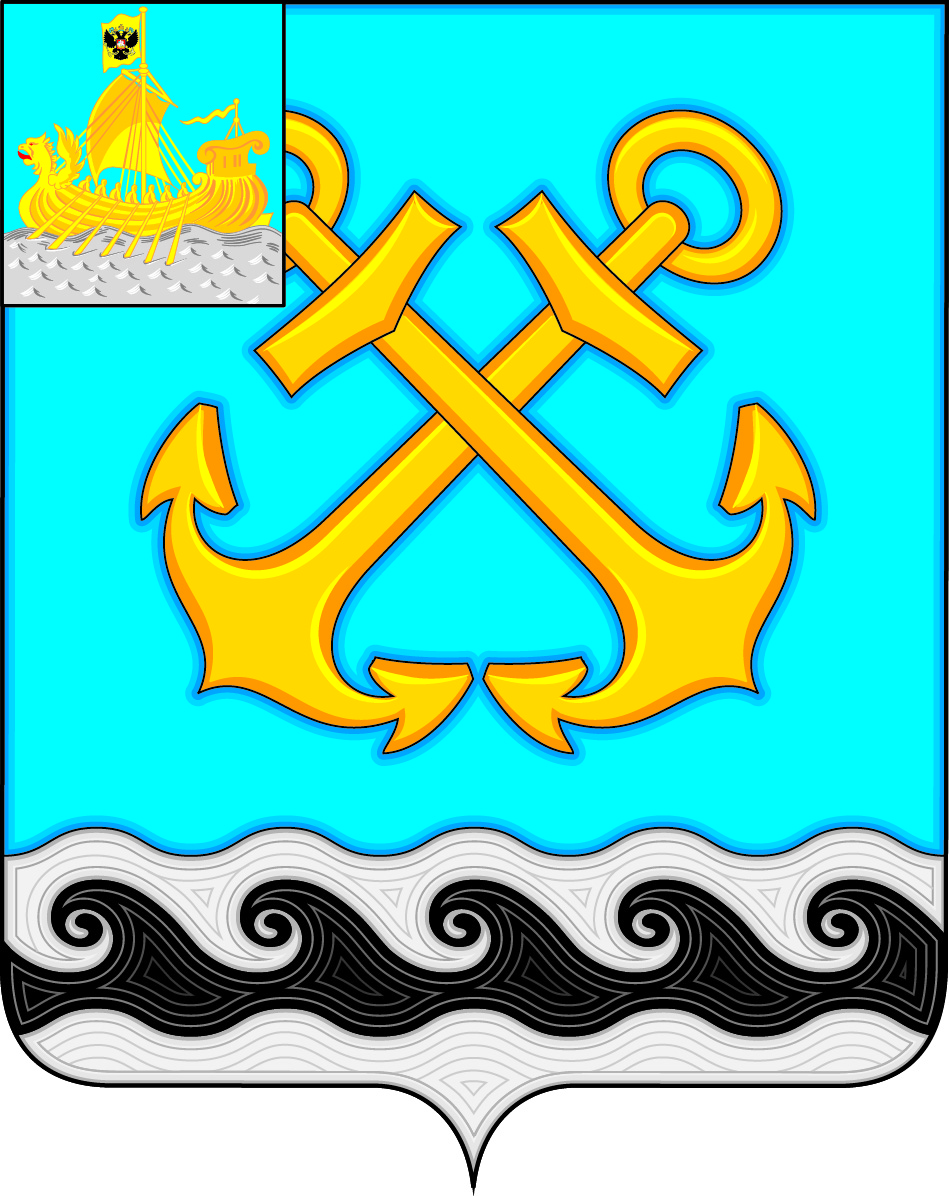 КОСТРОМСКАЯ ОБЛАСТЬКОСТРОМСКОЙ МУНИЦИПАЛЬНЫЙ РАЙОНСОВЕТ ДЕПУТАТОВ ЧЕРНОПЕНСКОГО СЕЛЬСКОГО ПОСЕЛЕНИЯчетвертого созываР Е Ш Е Н И Е 30 ноября 2023 года № 56                                       	             п. СухоноговоВ соответствии с Бюджетным кодексом Российской Федерации, Уставом муниципального образования Чернопенское сельское поселение Костромского муниципального района Костромской области,Совет депутатов Чернопенского сельского поселения Костромского муниципального района Костромской области четвертого созываРЕШИЛ:1. Пункт 2 статьи 4 Положения о бюджетном процессе в  муниципальном образовании Чернопенское сельское поселение Костромского муниципального района Костромской области изложить в следующей редакции: «2. Бюджет Чернопенского сельского поселения Костромского муниципального района утверждается сроком на три года (очередной финансовый год и плановый период).».2. Пункт 2 статьи 46 Положения о бюджетном процессе в  муниципальном образовании Чернопенское сельское поселение Костромского муниципального района Костромской области изложить в следующей редакции: «2. В решении о бюджете поселения должны содержаться следующие показатели:- перечень главных администраторов доходов бюджета в случаях, предусмотренных статьей 160.1 настоящего Кодекса;- перечень главных администраторов источников финансирования дефицита бюджета в случаях, предусмотренных статьей 160.2 настоящего Кодекса;- распределение бюджетных ассигнований по разделам, подразделам, целевым статьям, группам (группам и подгруппам) видов расходов либо по разделам, подразделам, целевым статьям муниципальным программам и непрограммным направлениям деятельности, группам (группам и подгруппам) видов расходов и (или) по целевым статьям муниципальным программам и непрограммным направлениям деятельности, группам (группам и подгруппам) видов расходов классификации расходов бюджетов на очередной финансовый год (очередной финансовый год и плановый период), а также по разделам и подразделам классификации расходов бюджетов в случаях, установленных соответственно настоящим Кодексом, законом субъекта Российской Федерации, муниципальным правовым актом представительного органа муниципального образования;- ведомственная структура расходов бюджета на очередной финансовый год (очередной финансовый год и плановый период- общий объем бюджетных ассигнований, направляемых на исполнение публичных нормативных обязательств;- объем межбюджетных трансфертов, получаемых из других бюджетов и (или) предоставляемых другим бюджетам бюджетной системы Российской Федерации в очередном финансовом году и плановом периоде;- общий объем условно утверждаемых (утвержденных) расходов на первый год планового периода в объеме не менее 2,5 процента общего объема расходов бюджета (без учета расходов бюджета, предусмотренных за счет межбюджетных трансфертов из других бюджетов бюджетной системы Российской Федерации, имеющих целевое назначение), на второй год планового периода в объеме не менее 5 процентов общего объема расходов бюджета (без учета расходов бюджета, предусмотренных за счет межбюджетных трансфертов из других бюджетов бюджетной системы Российской Федерации, имеющих целевое назначение);- источники финансирования дефицита бюджета на очередной финансовый год и плановый период;- верхний предел верхний предел муниципального внешнего долга по состоянию на 1 января года, следующего за очередным финансовым годом (очередным финансовым годом и каждым годом планового периода), с указанием в том числе верхнего предела долга по муниципальным гарантиям;- иные показатели местного бюджета, установленные соответственно настоящим Кодексом, законом субъекта Российской Федерации, муниципальным правовым актом представительного органа муниципального образования.».3. Настоящее решение вступает в силу со дня его опубликования в информационном бюллетене «Чернопенский вестник».Утверждено решением Совета депутатов Чернопенского сельского поселения Костромского муниципального районаот  25.04.2013  № 18  (в редакции решения от 30.11.2023 № 56)ПОЛОЖЕНИЕО БЮДЖЕТНОМ ПРОЦЕССЕ В МУНИЦИПАЛЬНОМ ОБРАЗОВАНИИЧЕРНОПЕНСКОЕ СЕЛЬСКОЕ ПОСЕЛЕНИЕ КОСТРОМСКОГО МУНИЦИПАЛЬНОГО РАЙОНА КОСТРОМСКОЙ ОБЛАСТИРаздел 1. ОБЩИЕ ПОЛОЖЕНИЯСтатья 1. Правоотношения, регулируемые настоящим ПоложениемНастоящее Положение определяет правовое положение субъектов бюджетных правоотношений в Чернопенском  сельском поселении Костромского муниципального района Костромской области, регулирует отношения, возникающие в процессе составления и рассмотрения проекта бюджета поселения, утверждения и исполнения бюджета поселения, контроля за его исполнением, осуществления бюджетного учета, составления, внешней проверки, рассмотрения и утверждения бюджетной отчетности.Статья 2. Правовая основа бюджетного процесса в Чернопенском  сельском поселении.Правовую основу бюджетного процесса в поселении составляют Конституция Российской Федерации, Бюджетный кодекс Российской Федерации, федеральные законы, иные нормативные правовые акты Российской Федерации, акты федеральных органов исполнительной власти, нормативные правовые акты органов государственной власти субъекта Российской Федерации, Устав муниципального образования Чернопенское  сельское поселение Костромского муниципального района Костромской области (далее - Поселение), настоящее Положение и иные нормативные правовые акты органов местного самоуправления поселения, регулирующие бюджетные правоотношения в соответствии с Бюджетным кодексом Российской Федерации.Статья 3. Понятия и термины, применяемые в настоящем Положениибюджет - форма образования и расходования денежных средств, предназначенных для финансового обеспечения задач и функций государства и местного самоуправления;доходы бюджета - поступающие в бюджет денежные средства, за исключением средств, являющихся в соответствии с Бюджетным кдексом источниками финансирования дефицита бюджета;расходы бюджета - выплачиваемые из бюджета денежные средства, за исключением средств, являющихся в соответствии с Бюджетным кодексом источниками финансирования дефицита бюджета;дефицит бюджета - превышение расходов бюджета над его доходами;профицит бюджета - превышение доходов бюджета над его расходами;бюджетный процесс - регламентируемая законодательством Российской Федерации деятельность органов государственной власти, органов местного самоуправления и иных участников бюджетного процесса по составлению и рассмотрению проектов бюджетов, утверждению и исполнению бюджетов, контролю за их исполнением, осуществлению бюджетного учета, составлению, внешней проверке, рассмотрению и утверждению бюджетной отчетности;сводная бюджетная роспись - документ, который составляется и ведется финансовым органом (органом управления государственным внебюджетным фондом) в соответствии с Бюджетным кодексом в целях организации исполнения бюджета по расходам бюджета и источникам финансирования дефицита бюджета;бюджетная роспись - документ, который составляется и ведется главным распорядителем бюджетных средств (главным администратором источников финансирования дефицита бюджета) в соответствии с Бюджетным кодексом в целях исполнения бюджета по расходам (источникам финансирования дефицита бюджета);бюджетные ассигнования - предельные объемы денежных средств, предусмотренных в соответствующем финансовом году для исполнения бюджетных обязательств;бюджетный кредит - денежные средства, предоставляемые бюджетом другому бюджету бюджетной системы Российской Федерации, юридическому лицу (за исключением государственных (муниципальных) учреждений), иностранному государству, иностранному юридическому лицу на возвратной и возмездной основах;государственный или муниципальный долг - обязательства, возникающие из государственных или муниципальных заимствований, гарантий по обязательствам третьих лиц, другие обязательства в соответствии с видами долговых обязательств, установленными Бюджетным кодексом, принятые на себя Российской Федерацией, субъектом Российской Федерации или муниципальным образованием;расходные обязательства - обусловленные законом, иным нормативным правовым актом, договором или соглашением обязанности публично-правового образования (Российской Федерации, субъекта Российской Федерации, муниципального образования) или действующего от его имени казенного учреждения предоставить физическому или юридическому лицу, иному публично-правовому образованию, субъекту международного права средства из соответствующего бюджета;бюджетные обязательства - расходные обязательства, подлежащие исполнению в соответствующем финансовом году;публичные обязательства - обусловленные законом, иным нормативным правовым актом расходные обязательства публично-правового образования перед физическим или юридическим лицом, иным публично-правовым образованием, подлежащие исполнению в установленном соответствующим законом, иным нормативным правовым актом размере или имеющие установленный указанным законом, актом порядок его определения (расчета, индексации);публичные нормативные обязательства - публичные обязательства перед физическим лицом, подлежащие исполнению в денежной форме в установленном соответствующим законом, иным нормативным правовым актом размере или имеющие установленный порядок его индексации, за исключением выплат физическому лицу, предусмотренных статусом государственных (муниципальных) служащих, а также лиц, замещающих государственные должности Российской Федерации, государственные должности субъектов Российской Федерации, муниципальные должности, работников бюджетных учреждений, военнослужащих, проходящих военную службу по призыву (обладающих статусом военнослужащих, проходящих военную службу по призыву), лиц, обучающихся (воспитанников) в государственных (муниципальных) образовательных учреждениях;денежные обязательства - обязанность получателя бюджетных средств уплатить бюджету, физическому лицу и юридическому лицу за счет средств бюджета определенные денежные средства в соответствии с выполненными условиями гражданско-правовой сделки, заключенной в рамках его бюджетных полномочий, или в соответствии с положениями закона, иного правового акта, условиями договора или соглашения;межбюджетные отношения - взаимоотношения между публично-правовыми образованиями по вопросам регулирования бюджетных правоотношений, организации и осуществления бюджетного процесса;межбюджетные трансферты - средства, предоставляемые одним бюджетом бюджетной системы Российской Федерации другому бюджету бюджетной системы Российской Федерации;дотации - межбюджетные трансферты, предоставляемые на безвозмездной и безвозвратной основе без установления направлений и (или) условий их использования;бюджетные полномочия - установленные Бюджетным Кодексом и принятыми в соответствии с ним правовыми актами, регулирующими бюджетные правоотношения, права и обязанности органов государственной власти (органов местного самоуправления) и иных участников бюджетного процесса по регулированию бюджетных правоотношений, организации и осуществлению бюджетного процесса;смета доходов и расходов населенного пункта, другой территории, не являющейся муниципальным образованием, - утвержденный органом местного самоуправления поселения план доходов и расходов распорядителя (главного распорядителя) средств местного бюджета, уполномоченного местной администрацией поселения осуществлять в данном населенном пункте (другой территории), входящем (входящей) в состав территории поселения, отдельные функции местной администрации;кассовое обслуживание исполнения бюджета - проведение и учет операций по кассовым поступлениям в бюджет и кассовым выплатам из бюджета;единый счет бюджета - счет (совокупность счетов для федерального бюджета, бюджетов государственных внебюджетных фондов Российской Федерации), открытый (открытых) Федеральному казначейству в учреждении Центрального банка Российской Федерации отдельно по каждому бюджету бюджетной системы Российской Федерации для учета средств бюджета и осуществления операций по кассовым поступлениям в бюджет и кассовым выплатам из бюджета;государственные (муниципальные) услуги физическим и юридическим лицам - услуги, оказываемые физическим и юридическим лицам в соответствии с государственным (муниципальным) заданием органами государственной власти (органами местного самоуправления), бюджетными учреждениями, иными юридическими лицами безвозмездно или по ценам (тарифам), устанавливаемым в порядке, определенном органами государственной власти (органами местного самоуправления);государственное (муниципальное) задание - документ, устанавливающий требования к составу, качеству и (или) объему, условиям, порядку и результатам оказания государственных (муниципальных) услуг;бюджетные инвестиции - бюджетные средства, направляемые на создание или увеличение за счет средств бюджета стоимости государственного (муниципального) имущества;финансовые органы - Министерство финансов Российской Федерации, органы исполнительной власти субъектов Российской Федерации, осуществляющие составление и организацию исполнения бюджетов субъектов Российской Федерации (финансовые органы субъектов Российской Федерации), органы (должностные лица) местных администраций муниципальных образований, осуществляющие составление и организацию исполнения местных бюджетов (финансовые органы муниципальных образований);главный распорядитель бюджетных средств (главный распорядитель средств соответствующего бюджета) - орган государственной власти (государственный орган), орган управления государственным внебюджетным фондом, орган местного самоуправления, орган местной администрации, а также наиболее значимое учреждение науки, образования, культуры и здравоохранения, указанное в ведомственной структуре расходов бюджета, имеющие право распределять бюджетные ассигнования и лимиты бюджетных обязательств между подведомственными распорядителями и (или) получателями бюджетных средств, если иное не установлено Бюджетным  кодексом;распорядитель бюджетных средств (распорядитель средств соответствующего бюджета) - орган государственной власти (государственный орган), орган управления государственным внебюджетным фондом, орган местного самоуправления, орган местной администрации, казенное учреждение, имеющие право распределять бюджетные ассигнования и лимиты бюджетных обязательств между подведомственными распорядителями и (или) получателями бюджетных средств;получатель бюджетных средств (получатель средств соответствующего бюджета) - орган государственной власти (государственный орган), орган управления государственным внебюджетным фондом, орган местного самоуправления, орган местной администрации, находящееся в ведении главного распорядителя (распорядителя) бюджетных средств казенное учреждение, имеющие право на принятие и (или) исполнение бюджетных обязательств за счет средств соответствующего бюджета, если иное не установлено Бюджетным кодексом;казенное учреждение - государственное (муниципальное) учреждение, осуществляющее оказание государственных (муниципальных) услуг, выполнение работ и (или) исполнение государственных (муниципальных) функций в целях обеспечения реализации предусмотренных законодательством полномочий органов государственной власти (государственных органов) или органов местного самоуправления, финансовое обеспечение деятельности которого осуществляется за счет средств соответствующего бюджета на основании бюджетной сметы;бюджетная смета - документ, устанавливающий в соответствии с классификацией расходов бюджетов лимиты бюджетных обязательств казенного учреждения;ведомственная структура расходов бюджета - распределение бюджетных ассигнований, предусмотренных законом (решением) о бюджете на соответствующий финансовый год главным распорядителям бюджетных средств, по разделам, подразделам, целевым статьям и видам расходов бюджетной классификации Российской Федерации;администратор доходов бюджета - орган государственной власти (государственный орган), орган местного самоуправления, орган местной администрации, орган управления государственным внебюджетным фондом, Центральный банк Российской Федерации, казенное учреждение, осуществляющие в соответствии с законодательством Российской Федерации контроль за правильностью исчисления, полнотой и своевременностью уплаты, начисление, учет, взыскание и принятие решений о возврате (зачете) излишне уплаченных (взысканных) платежей, пеней и штрафов по ним, являющихся доходами бюджетов бюджетной системы Российской Федерации, если иное не установлено Бюджетным кодексом;главный администратор доходов бюджета - определенный законом (решением) о бюджете орган государственной власти (государственный орган), орган местного самоуправления, орган местной администрации, орган управления государственным внебюджетным фондом, Центральный банк Российской Федерации, иная организация, имеющие в своем ведении администраторов доходов бюджета и (или) являющиеся администраторами доходов бюджета, если иное не установлено Бюджетным кодексом;администратор источников финансирования дефицита бюджета (администратор источников финансирования дефицита соответствующего бюджета) - орган государственной власти (государственный орган), орган местного самоуправления, орган местной администрации, орган управления государственным внебюджетным фондом, иная организация, имеющие право в соответствии с Бюджетным кодексом осуществлять операции с источниками финансирования дефицита бюджета;главный администратор источников финансирования дефицита бюджета (главный администратор источников финансирования дефицита соответствующего бюджета) - определенный законом (решением) о бюджете орган государственной власти (государственный орган), орган местного самоуправления, орган местной администрации, орган управления государственным внебюджетным фондом, иная организация, имеющие в своем ведении администраторов источников финансирования дефицита бюджета и (или) являющиеся администраторами источников финансирования дефицита бюджета;государственная или муниципальная гарантия (государственная гарантия Российской Федерации, государственная гарантия субъекта Российской Федерации, муниципальная гарантия) - вид долгового обязательства, в силу которого соответственно Российская Федерация, субъект Российской Федерации, муниципальное образование (гарант) обязаны при наступлении предусмотренного в гарантии события (гарантийного случая) уплатить лицу, в пользу которого предоставлена гарантия (бенефициару), по его письменному требованию определенную в обязательстве денежную сумму за счет средств соответствующего бюджета в соответствии с условиями даваемого гарантом обязательства отвечать за исполнение третьим лицом (принципалом) его обязательств перед бенефициаром;лимит бюджетных обязательств - объем прав в денежном выражении на принятие бюджетным учреждением бюджетных обязательств и (или) их исполнение в текущем финансовом году (текущем финансовом году и плановом периоде);текущий финансовый год - год, в котором осуществляется исполнение бюджета, составление и рассмотрение проекта бюджета на очередной финансовый год (очередной финансовый год и плановый период);очередной финансовый год - год, следующий за текущим финансовым годом;плановый период - два финансовых года, следующие за очередным финансовым годом;отчетный финансовый год - год, предшествующий текущему финансовому году;временный кассовый разрыв - прогнозируемая в определенный период текущего финансового года недостаточность на едином счете бюджета денежных средств, необходимых для осуществления кассовых выплат из бюджета.";.Статья 4. Правовая форма бюджета Чернопенское  сельское поселение Костромского муниципального района 1. Бюджет Чернопенского  сельского поселения Костромского муниципального района (далее по тексту - бюджет поселения) разрабатывается и утверждается в форме решения Совета депутатов сельского поселения.2. Бюджет Чернопенского сельского поселения Костромского муниципального района утверждается сроком на три года (очередной финансовый год и плановый период). (в редакции решения от 30.11.2023 № 56)3. В бюджете Чернопенского сельского поселения Костромского муниципального района в соответствии с бюджетной классификацией Российской Федерации раздельно предусматриваются средства, направляемые на исполнение расходных обязательств Чернопенского сельского поселения в связи с осуществлением им полномочий по вопросам местного значения и расходных обязательств Чернопенского сельского поселения, исполняемых за счет субвенций из бюджетов другого уровня для осуществления отдельных государственных полномочий.Статья 5. Действие решения о бюджете Чернопенского сельского поселения во времени1. Решение о бюджете Чернопенского сельского поселения вступает в силу с 1 января и действует по 31 декабря финансового года, если иное не предусмотрено Бюджетным кодексом Российской Федерации и решением о бюджете поселения.2. Решение о бюджете поселения подлежит официальному опубликованию не позднее 10 дней после его подписания в установленном порядке.Статья 6. Особенности применения бюджетной классификации Российской Федерации в Чернопенского сельском поселении.1. В целях обеспечения сопоставимости показателей бюджета Чернопенского сельского поселения с бюджетами других уровней бюджетной системы Российской Федерации для составления, исполнения бюджета поселения, формирования отчетности о его исполнении используется бюджетная классификация, которая регулируется Бюджетным кодексом Российской Федерации и порядком, установленным Министерством финансов Российской Федерации.2. Решением Совета депутатов Чернопенского сельского поселения о бюджете поселения на очередной финансовый год устанавливаются:- перечень и коды главных администраторов доходов бюджета поселения и закрепляемые за ними виды (подвиды) доходов бюджета;- перечень главных распорядителей средств местного бюджета в составе ведомственной структуры расходов.- перечень и коды целевых статей и видов расходов в составе ведомственной структуры расходов бюджета поселения в соответствии с расходными обязательствами, исполняемыми за счет средств бюджета поселения;- перечень и коды администраторов источников финансирования дефицита бюджета поселения;- перечень статей и видов источников финансирования дефицита бюджета поселения.3. Администрация Чернопенского сельского поселения устанавливает детализацию и определяет порядок применения бюджетной классификации Российской Федерации в части, относящейся к бюджету поселения.Раздел 2. Доходы бюджета Чернопенского сельского поселения.Статья 7. Формирование доходов бюджета Чернопенского сельского поселенияДоходы бюджета поселения формируются в соответствии с бюджетным законодательством Российской Федерации, законодательством о налогах и сборах и законодательством об иных обязательных платежах.Статья 8. Зачисление доходов в бюджет Чернопенского сельского поселения.Денежные средства считаются поступившими в доход бюджета поселения с момента их зачисления на единый счет бюджета поселения.Статья 9. Виды доходов бюджета Чернопенского сельского поселения1. К доходам бюджета Чернопенского сельского поселения относятся налоговые доходы, неналоговые доходы и безвозмездные поступления.2. К налоговым доходам бюджета Чернопенского сельского поселения относятся доходы от предусмотренных законодательством Российской Федерации о налогах и сборах федеральных налогов и сборов, в том числе от налогов, предусмотренных специальными налоговыми режимами, региональных и местных налогов, а также пеней и штрафов по ним.3. В бюджет Чернопенского сельского поселения зачисляются:3.1. Налоговые доходы от местных налогов, установленных Советом депутатов Чернопенского сельского поселения в соответствии с пунктом 1 статьи 61 Бюджетного кодекса Российской Федерации.3.2. Налоговые доходы от федеральных налогов и сборов, в том числе налогов, предусмотренных специальными налоговыми режимами, в соответствии с пунктом 2 статьи 61 Бюджетного кодекса Российской Федерации.3.3. Налоговые доходы от федеральных налогов и сборов, в том числе налогов, предусмотренных специальными налоговыми режимами, и (или) региональных налогов по единым нормативам отчислений, установленным законами Костромской области для зачисления соответствующих налоговых доходов в бюджет поселения в соответствии с требованиями  статьи 58 Бюджетного кодекса Российской Федерации.3.4. Налоговые доходы от федеральных налогов и сборов, в том числе налогов, предусмотренных специальными налоговыми режимами, региональных и (или) местных налогов по нормативам отчислений, установленных Собранием депутатов Костромского муниципального района в соответствии со статьей 63  Бюджетного кодекса.4. Неналоговые доходы бюджета Чернопенского сельского поселения формируются в соответствии со статьями 41, 42 и 46 Бюджетного кодекса Российской Федерации, в том числе за счет:- доходов от использования имущества, находящегося в муниципальной собственности, за исключением имущества муниципальных автономных учреждений, а также имущества муниципальных унитарных предприятий, - по нормативу, установленному статьей 62 Бюджетного кодекса Российской Федерации;- доходов от продажи имущества (кроме акций и иных форм участия в капитале), находящегося в муниципальной собственности, за исключением имущества муниципальных автономных учреждений, а также имущества муниципальных унитарных предприятий, в том числе казенных, - по нормативу, установленному статьей 62 Бюджетного кодекса Российской Федерации;- доходов от платных услуг, оказываемых бюджетными учреждениями, после уплаты налогов и сборов, предусмотренных законодательством о налогах и сборах;- части прибыли муниципальных унитарных предприятий, остающейся после уплаты налогов и иных обязательных платежей, в размерах, определяемых в порядке, установленном решением Совета депутатов Чернопенского сельского поселения;- средств, полученных в результате применения мер гражданско-правовой, административной и уголовной ответственности, в том числе штрафов, конфискаций, компенсаций, а также средств, полученных в возмещение вреда, причиненного Чернопенского сельскому поселению, и иных сумм принудительного изъятия - по нормативам, установленным статьей 46 Бюджетного кодекса Российской Федерации и действующим законодательством Российской Федерации.- средства самообложения граждан и иных неналоговые доходы, в соответствии с Бюджетным кодексом..В бюджет Чернопенского сельского поселения до разграничения государственной собственности на землю поступают:- доходы от передачи в аренду земельных участков, государственная собственность на которые не разграничена и которые расположены в границах поселения, а также средства от продажи права на заключение договоров аренды указанных земельных участков - по нормативу, установленному статьей 62 Бюджетного кодекса Российской Федерации;- доходы от продажи земельных участков, государственная собственность на которые не разграничена и которые расположены в границах поселения, - по нормативу, установленному статьей 62 Бюджетного кодекса Российской Федерации.В бюджет Чернопенского сельского поселения поступают также прочие неналоговые доходы в порядке и по нормативам, установленным нормативными правовыми актами органов местного самоуправления Чернопенского сельского поселения в соответствии с федеральным и областным законодательством.5. К безвозмездным поступлениям бюджета поселения относятся:- дотации из других бюджетов бюджетной системы Российской Федерации;- субсидии из других бюджетов бюджетной системы Российской Федерации (межбюджетные субсидии);- субвенции из федерального бюджета и (или) из бюджета Костромского муниципального района;- иные межбюджетные трансферты из других бюджетов бюджетной системы Российской Федерации;- безвозмездные поступления от физических и юридических лиц, в том числе добровольные пожертвования.6. Доходы от использования имущества, находящегося в муниципальной собственности, и платных услуг, оказываемых бюджетными учреждениями, средства безвозмездных поступлений и иной приносящей доход деятельности при составлении, утверждении, исполнении бюджета поселения и составлении отчетности о его исполнении включаются в состав доходов бюджета поселения с учетом положений пункта 4 настоящей статьи.Статья 10. Собственные доходы бюджета Чернопенского сельского поселения.К собственным доходам бюджета Чернопенского сельского поселения относятся:- налоговые доходы, зачисляемые в бюджет поселения в соответствии с бюджетным законодательством Российской Федерации и законодательством о налогах и сборах;- неналоговые доходы, зачисляемые в бюджет поселения в соответствии с законодательством Российской Федерации, законами Костромской области и правовыми актами Совета депутатов Чернопенского сельского поселения;- доходы, полученные в виде безвозмездных поступлений, за исключением субвенций.Статья 11. Полномочия Совета депутатов Чернопенского сельского поселения по формированию доходов бюджета поселения1. Правовыми актами Совета депутатов Чернопенского сельского поселения вводятся местные налоги, устанавливаются налоговые ставки по ним и предоставляются налоговые льготы по местным налогам в пределах прав, предоставленных законодательством Российской Федерации о налогах и сборах.2. Правовые акты Совета депутатов Чернопенского сельского поселения о внесении изменений в решения о местных налогах, правовые акты регулирующие бюджетные правоотношения и приводящие к изменению доходов бюджета сельского поселения, вступающие в силу в очередном финансовом году, должны быть приняты до дня внесения в Совет депутатов сельского поселения проекта решения о бюджете сельского поселения на очередной финансовый год.Раздел 3. РАСХОДНЫЕ ОБЯЗАТЕЛЬСТВА БЮДЖЕТА.  РЕЕСТР РАСХОДНЫХ ОБЯЗАТЕЛЬСТВ. ДЕФИЦИТ БЮДЖЕТА ЧЕРНОПЕНСКОГО  СЕЛЬСКОГО ПОСЕЛЕНИЯСтатья 12. Расходные обязательства бюджета Чернопенского сельского поселения.1. Расходные обязательства бюджета Чернопенского сельского поселения возникают в результате:- принятия нормативных правовых актов по вопросам местного значения и иным вопросам, которые в соответствии с федеральными законами вправе решать органы местного самоуправления;- принятия нормативных правовых актов при осуществлении органом местного самоуправления Чернопенского сельского поселения переданных им отдельных государственных полномочий, а также заключения муниципальным образованием (от имени муниципального образования) договоров (соглашений) по данным вопросам;- заключения от имени Чернопенского сельского поселения договоров (соглашений) в том числе муниципальными казенными учреждениями.2. Расходные обязательства бюджета Чернопенского сельского поселения, указанные в абзацах втором пункта 1 настоящей статьи, устанавливаются администрацией Чернопенского сельского поселения  самостоятельно и исполняются за счет собственных доходов и источников финансирования дефицита бюджета поселения.3. Расходные обязательства бюджета Чернопенского сельского поселения, указанные в абзаце третьем пункта 1 настоящей статьи, устанавливаются нормативными правовыми актами Чернопенского сельского поселения в соответствии с федеральными законами, законами Костромской области исполняются за счет и в пределах субвенций предоставляемых бюджету поселения в порядке, предусмотренном Бюджетным  кодексом Российской Федерации.В случае если в бюджете Чернопенского сельского поселения превышены нормативы, используемые в методиках расчета соответствующих субвенций, финансовое обеспечение дополнительных расходов, необходимых для полного исполнения указанных расходных обязательств поселения, осуществляется за счет собственных доходов и источников финансирования дефицита бюджета поселения.4. Администрация Чернопенского сельского поселения не вправе устанавливать и исполнять расходные обязательства, связанные с решением вопросов, отнесенных к компетенции федеральных органов государственной власти, органов государственной власти Костромской области, за исключением случаев, установленных соответственно федеральными законами, законами Костромской области.Администрация Чернопенского сельского поселения вправе устанавливать и исполнять расходные обязательства, связанные с решением вопросов, не отнесенных к компетенции органов местного самоуправления других муниципальных образований, органов государственной власти, и не исключенные из их компетенции федеральными законами и законами Костромской области, только при наличии собственных финансовых средств (за исключением межбюджетных трансфертов).Статья 13. Осуществление расходов, не предусмотренных бюджетом Чернопенского сельского поселения1. Если принимается закон или другой нормативный правовой акт, предусматривающий увеличение расходных обязательств Чернопенского сельского поселения по существующим видам расходных обязательств или введение новых видов расходных обязательств поселения, которые до его принятия не исполнялись, указанный нормативный правовой акт должен содержать нормы, определяющие источники и порядок исполнения новых видов расходных обязательств поселения, в том числе в случае необходимости порядок передачи финансовых ресурсов на новые виды расходных обязательств в бюджет Чернопенского сельского поселения.2. Выделение бюджетных ассигнований на принятие новых видов расходных обязательств Чернопенского сельского поселения или увеличение бюджетных ассигнований на исполнение существующих видов расходных обязательств поселения может осуществляться только с начала очередного финансового года при условии включения соответствующих бюджетных ассигнований в решение о бюджете поселения либо в текущем финансовом году после внесения соответствующих изменений в решение о бюджете поселения при наличии соответствующих источников дополнительных поступлений в бюджет и (или) при сокращении бюджетных ассигнований по отдельным статьям расходов бюджета.Статья 14. Реестр расходных обязательств Чернопенского сельского поселения.1. Под реестром расходных обязательств Чернопенского сельского поселения понимается используемый при составлении проекта бюджета поселения свод (перечень) законов, иных нормативных правовых актов, муниципальных правовых актов, обусловливающих публичные нормативные обязательства и (или) правовые основания для иных расходных обязательств с указанием соответствующих положений (статей, частей, пунктов, подпунктов, абзацев) законов и иных нормативных правовых актов, муниципальных правовых актов с оценкой объемов бюджетных ассигнований, необходимых для исполнения включенных в реестр обязательств.2. Реестр расходных обязательств Чернопенского сельского поселения ведется в порядке, установленном администрацией Чернопенского сельского поселения.Статья 15. Резервный фонд администрации Чернопенского сельского поселения.1. В расходной части бюджета поселения предусматривается создание резервного фонда администрации Чернопенского сельского поселения.2. Размер резервного фонда администрации Чернопенского сельского поселенияустанавливается решением о бюджете поселения и не может превышать трех процентов утвержденного решением о бюджете поселения общего объема расходов.3. Порядок использования бюджетных ассигнований резервного фонда администрации Чернопенского сельского поселения устанавливается администрацией поселения.4. Отчет об использовании бюджетных ассигнований резервного фонда администрацией Чернопенского сельского поселения прилагается к ежеквартальному и годовому отчетам об исполнении бюджета поселения.Статья 16. Бюджетные инвестиции в объекты муниципальной собственности1. Бюджетные ассигнования на осуществление бюджетных инвестиций в объекты капитального строительства муниципальной собственности Чернопенского сельского поселения в форме капитальных вложений в основные средства муниципальных учреждений и муниципальных унитарных предприятий предусматриваются в соответствии с долгосрочными целевыми программами Чернопенского сельского поселения, нормативными правовыми актами администрации Чернопенского сельского поселения либо в установленном администрацией порядке решениями главных распорядителей бюджетных средств.2. Решения о подготовке и реализации бюджетных инвестиций в объекты капитального строительства муниципальной собственности Чернопенского сельского поселения принимаются администрацией поселения.3. Порядок отражения бюджетных ассигнований на осуществление бюджетных инвестиций в объекты капитального строительства муниципальной собственности в решении о бюджете поселения и сводной бюджетной росписи устанавливается решением Совета депутатов Чернопенского сельского поселения.4. Бюджетные ассигнования на осуществление бюджетных инвестиций в объекты капитального строительства муниципальной собственности Чернопенского сельского поселения в соответствии с инвестиционными проектами, софинансирование которых осуществляется за счет межбюджетных субсидий, подлежат утверждению решением о бюджете поселения в составе ведомственной структуры расходов раздельно по каждому инвестиционному проекту и соответствующему ему виду расходов.Статья 17. Дефицит бюджета Чернопенского сельского поселения1. Размер дефицита бюджета Чернопенского сельского поселения утверждается решением Совета депутатов о бюджете поселения на очередной финансовый год в размере, не превышающем 10 процентов утвержденного общего годового объема доходов бюджета Чернопенского сельского поселения без учета утвержденного объема безвозмездных поступлений и поступлений налоговых доходов по дополнительным нормативам.2. В случае утверждения решением Совета депутатов Чернопенского сельского поселения о бюджете поселения на очередной финансовый год в составе источников финансирования дефицита бюджета поселения поступлений от продажи акций и иных форм участия в капитале, находящихся в муниципальной собственности, и снижения остатков средств на счетах по учету средств бюджета поселения дефицит бюджета поселения может превышать ограничения, установленные пунктом 1, в пределах суммы указанных поступлений и снижения остатков средств на счетах по учету средств бюджета поселения.Статья 19. Источники финансирования дефицита бюджета Чернопенского сельского поселенияВ состав источников внутреннего финансирования дефицита бюджета Чернопенского сельского поселения включаются:- разница между средствами, поступившими от размещения муниципальных ценных бумаг, номинальная стоимость которых указана в валюте Российской Федерации, и средствами, направленными на их погашение;- разница между полученными и погашенными муниципальным образованием кредитами кредитных организаций в валюте Российской Федерации;- разница между полученными и погашенными муниципальным образованием в валюте Российской Федерации бюджетными кредитами, предоставленными местному бюджету другими бюджетами бюджетной системы Российской Федерации;- разница между полученными в иностранной валюте от Российской Федерации и погашенными муниципальным образованием бюджетными кредитами, предоставленными в рамках использования целевых иностранных кредитов (заимствований);- изменение остатков средств на счетах по учету средств местного бюджета в течение соответствующего финансового года;- иные источники внутреннего финансирования дефицита местного бюджета.В состав иных источников внутреннего финансирования дефицита бюджета Чернопенского сельского поселения включаются:- поступления от продажи акций и иных форм участия в капитале, находящихся в собственности муниципального образования;- курсовая разница по средствам местного бюджета;- объем средств, направляемых на исполнение гарантий муниципального образования в валюте Российской Федерации, в случае, если исполнение гарантом муниципальных гарантий ведет к возникновению права регрессного требования гаранта к принципалу либо обусловлено уступкой гаранту прав требования бенефициара к принципалу;- объем средств, направляемых на исполнение гарантий муниципального образования в иностранной валюте, предоставленных Российской Федерации в рамках использования целевых иностранных кредитов (заимствований), в случае, если исполнение гарантом муниципальных гарантий ведет к возникновению права регрессного требования гаранта к принципалу;- объем средств, направляемых на погашение иных долговых обязательств муниципального образования в валюте Российской Федерации;- разница между средствами, полученными от возврата предоставленных из местного бюджета юридическим лицам бюджетных кредитов, и суммой предоставленных из местного бюджета юридическим лицам бюджетных кредитов в валюте Российской Федерации;- разница между средствами, полученными от возврата предоставленных из местного бюджета другим бюджетам бюджетной системы Российской Федерации бюджетных кредитов, и суммой предоставленных из местного бюджета другим бюджетам бюджетной системы Российской Федерации бюджетных кредитов в валюте Российской Федерации.Остатки средств бюджета поселения на начало текущего финансового года в объеме, определяемом решением о бюджете поселения, могут направляться в текущем финансовом году на покрытие временных кассовых разрывов.Раздел 4. МУНИЦИПАЛЬНЫЙ ДОЛГСтатья 20. Структура муниципального долга, виды и срочность долговых обязательств Чернопенского сельского поселения1. Структура муниципального долга представляет собой группировку муниципальных долговых обязательств по установленным настоящей статьей видам долговых обязательств.2. Долговые обязательства Чернопенского сельского поселения могут существовать в виде обязательств по:- муниципальным ценным бумагам;- бюджетным кредитам, привлеченным в бюджет поселения от других бюджетов бюджетной системы Российской Федерации;- кредитам, полученным поселением от кредитных организаций;- муниципальным гарантиям.Долговые обязательства Чернопенского сельского поселения не могут существовать в иных видах.Муниципальный долг полностью и без условий обеспечивается всем муниципальным имуществом, составляющим казну Чернопенского сельского поселения, и исполняются за счет средств поселения.3. Полномочия по управлению муниципальным долгом принадлежат администрации Чернопенского сельского поселения.Статья 21. Обслуживание муниципального долга Чернопенского сельского поселения1. Под обслуживанием муниципального долга понимаются операции по выплате доходов по муниципальным долговым обязательствам Чернопенского сельского поселения в виде процентов по ним и (или) дисконта, осуществляемые за счет средств бюджета поселения.2. Выполнение кредитной организацией или другой специализированной финансовой организацией функций генерального агента (агента) администрации Чернопенского сельского поселения по обслуживанию муниципальных долговых обязательств, а также по их размещению, выкупу, обмену и погашению осуществляется на основе агентских соглашений, заключенных с администрацией Чернопенского сельского поселения.3. Оплата услуг агентов по осуществлению ими функций, предусмотренных агентскими соглашениями, заключенными с администрацией Чернопенского сельского поселения, производится за счет средств бюджета поселения.Статья 22. Предельные объемы муниципальных заимствований, муниципального долга и расходов на обслуживание муниципального долга  Чернопенского сельского поселенияВерхний передел муниципального долга по состоянию на 1 января года, следующего за очередным финансовым годом, представляет собой расчетный показатель, с указанием, в том числе верхнего предела долга по муниципальным гарантиям.Управление муниципальным долгом осуществляется исходя из необходимости соблюдения ограничений, установленных Бюджетным  кодексом Российской Федерации, в том числе:- предельный объем муниципальных заимствований в текущем  финансовом году с учетом положений статьи 104 Бюджетного кодекса РФ не должен превышать сумму, направляемую в соответствующем финансовом году на финансирование дефицита соответствующего бюджета поселения и (или) погашение долговых обязательств соответствующего бюджета;- предельный объем муниципального долга на очередной финансовый год не должен превышать утвержденный общий годовой объем доходов бюджета поселения без учета утвержденного объема безвозмездных поступлений и (или) поступлений налоговых доходов по дополнительным нормативам отчислений;- предельный объем расходов на обслуживание муниципального долга в очередном финансовом году, утвержденный решением о бюджете поселения, по данным отчета об исполнении бюджета поселения за отчетный финансовый год не должен превышать 15 процентов объема расходов бюджета поселения, за исключением объема расходов, которые осуществляются за счет субвенций, предоставляемых из бюджетов бюджетной системы Российской Федерации.Статья 23. Муниципальная долговая книга Чернопенского сельского поселения1. Учет и регистрация муниципальных долговых обязательств Чернопенского сельского поселения осуществляются в муниципальной долговой книге сельского поселения.2. Муниципальную долговую книгу поселения ведет администрация Чернопенского сельского поселения.Информация о долговых обязательствах вносится в муниципальную долговую книгу в срок, не превышающий пяти рабочих дней с момента возникновения муниципального обязательства.3. В муниципальную долговую книгу вносятся сведения об объеме долговых обязательств поселения по видам этих обязательств, о дате их возникновения и исполнения полностью или частично, формах обеспечения обязательств, а также другая информация, состав которой, порядок и срок ее внесения в муниципальную долговую книгу устанавливаются администрацией Чернопенского сельского поселения.В муниципальной долговой книге, в том числе, учитывается информация о просроченной задолженности по исполнению муниципальных долговых обязательств.4. Информация о долговых обязательствах Чернопенского сельского поселения, отраженных в муниципальной долговой книге, подлежит передаче в финансовый орган администрации Костромской области.Статья 24. Программа муниципальных заимствований Чернопенского сельского поселения1. Программа муниципальных заимствований Чернопенского сельского поселения на очередной финансовый год представляет собой перечень всех внутренних заимствований поселения с указанием объема привлечения и объема средств, направляемых на погашение основной суммы долга, по каждому виду заимствований.Программа муниципальных заимствований Чернопенского сельского поселения на очередной финансовый год является приложением к решению о бюджете поселения на очередной финансовый год.Статья 25. Муниципальные гарантии Чернопенского сельского поселения1. Муниципальная гарантия Чернопенского сельского поселения - вид долгового обязательства, в силу которого сельское поселение (гарант) обязан при наступлении предусмотренного в гарантии события (гарантийного случая) уплатить лицу, в пользу которого предоставлена гарантия (бенефициару), по его письменному требованию определенную в обязательстве денежную сумму за счет средств бюджета поселения в соответствии с условиями даваемого гарантом обязательства отвечать за исполнение третьим лицом (принципалом) его обязательств перед бенефициаром.2. От имени Чернопенского сельского поселения муниципальные гарантии предоставляются администрацией Чернопенского сельского поселения в пределах общей суммы предоставляемых гарантий, указанной в решении о бюджете поселения на очередной финансовый год, в соответствии с требованиями Бюджетного кодекса Российской Федерации и в порядке, установленном администрацией Чернопенского сельского поселения.3. Администрация Чернопенского сельского поселения заключает договоры о предоставлении муниципальных гарантий, об обеспечении исполнения принципалом его возможных будущих обязательств по возмещению гаранту в порядке регресса сумм, уплаченных гарантом во исполнение (частичное исполнение) обязательств по гарантии, и выдает муниципальные гарантии.Порядок и сроки возмещения принципалом гаранту в порядке регресса сумм, уплаченных гарантом во исполнение (частичное исполнение) обязательств по гарантии, определяются договором между гарантом и принципалом. При отсутствии соглашения сторон по этим вопросам удовлетворение регрессного требования гаранта к принципалу осуществляется в порядке и сроки, указанные в требовании гаранта.4. Общая сумма обязательств, вытекающих из муниципальных гарантий, включается в состав муниципального долга как вид долгового обязательства.5. Предоставление и исполнение муниципальных гарантий подлежит отражению в муниципальной долговой книге.6. Финансовый орган администрации Чернопенского сельского поселения ведет учет выданных гарантий, исполнения обязательств принципала, обеспеченных гарантиями, а также учет осуществления гарантом платежей по выданным гарантиям.Статья 26. Программа муниципальных гарантий Чернопенского сельского поселения.1. Программа муниципальных гарантий Чернопенского сельского поселения представляет собой перечень предоставляемых муниципальных гарантий на очередной финансовый год с указанием:- общего объема гарантий;- направления (цели) гарантирования с указанием объема гарантий по каждому направлению (цели);- наличия или отсутствия права регрессного требования гаранта к принципалу, а также иных условий предоставления и исполнения гарантий;- общего объема бюджетных ассигнований, которые должны быть предусмотрены в очередном финансовом году (очередном финансовом году и плановом периоде) на исполнение гарантий по возможным гарантийным случаям.2. В программе муниципальных гарантий Чернопенского сельского поселения должна быть отдельно предусмотрена каждая гарантия (с указанием принципала по каждой гарантии), величина которой превышает 100 тыс. рублей. Указанные гарантии подлежат реализации только при условии их утверждения в составе программы муниципальных гарантий Чернопенского сельского поселения.3. Программа муниципальных гарантий Чернопенского сельского поселения является приложением к решению о бюджете поселения.Раздел 5. ОСНОВНЫЕ ЭТАПЫ БЮДЖЕТНОГО ПРОЦЕССА В ЧЕРНОПЕНСКОМ СЕЛЬСКОМ ПОСЕЛЕНИИ, БЮДЖЕТНЫЕ ПОЛНОМОЧИЯ УЧАСТНИКОВБЮДЖЕТНОГО ПРОЦЕССАСтатья 27. Основные этапы бюджетного процессаБюджетный процесс в Чернопенского сельском поселении включает следующие этапы:- составление проекта бюджета Чернопенского сельского поселения;- проведение публичных слушаний по проекту бюджета поселения;- рассмотрение и утверждение бюджета Чернопенского сельского поселения;- исполнение бюджета;- составление отчета об исполнении бюджета поселения;- осуществление муниципального финансового контроля;- проведение публичных слушаний по отчету об исполнении бюджета поселения;- рассмотрение и утверждение отчета об исполнении бюджета поселения.Статья 28. Участники бюджетного процесса в Чернопенского сельском поселенииУчастниками бюджетного процесса в Чернопенского сельском поселении являются:- Глава Чернопенского сельского поселения;- Совет депутатов Чернопенского сельского поселения (далее по тексту - Совет депутатов);- Администрация Чернопенского сельского поселения (далее по тексту - администрация поселения);- главные распорядители (распорядители) средств бюджета Чернопенского сельского поселения;- главные администраторы (администраторы) доходов бюджета сельского поселения;- администраторы источников финансирования дефицита бюджета Чернопенского сельского поселения;- получатели бюджетных средств.Статья 29. Бюджетные полномочия Совета депутатовСовет депутатов:- рассматривает и утверждает бюджет поселения, а также отчет об исполнении бюджета поселения за отчетный финансовый год;- устанавливает порядок представления, рассмотрения и утверждения отчета об исполнении бюджета поселения;- осуществляет последующий контроль за исполнением бюджета поселения;- формирует и определяет правовой статус органа, осуществляющего контроль за исполнением бюджета поселения;- принимает и опубликовывает решения о проведении публичных слушаний по проекту бюджета поселения и проекту отчета об исполнении бюджета поселения;- устанавливает налоговые ставки и предоставляет налоговые льготы по местным налогам в соответствии с законодательством Российской Федерации о налогах и сборах;- определяет порядок управления и распоряжения имуществом, находящимся в муниципальной собственности, порядок направления в бюджет поселения доходов от его использования;- осуществляет иные бюджетные полномочия, установленные Бюджетным кодексом Российской Федерации, настоящим Положением и принимаемыми в соответствии с ними муниципальными правовыми актами, регулирующими бюджетные правоотношения.Статья 30. Бюджетные полномочия главы  Чернопенского сельского поселенияГлава  Чернопенского сельского поселения:- определяет бюджетную, налоговую и долговую политику Чернопенского сельского поселения.- утверждает отчет об исполнении бюджета поселения за первый квартал, полугодие и девять месяцев текущего финансового года;- вносит на утверждение Совета депутатов проект решения о бюджете поселения на очередной финансовый год с необходимыми документами и материалами, а также проекты решений о внесении изменений и дополнений в решение о бюджете поселения на текущий финансовый год;- вносит на утверждение Совета депутатов проект решения об исполнении бюджета поселения за отчетный финансовый год;- вносит в Совет депутатов предложения по установлению, изменению, отмене местных налогов, введению и отмене налоговых льгот по местным налогам;- осуществляет иные бюджетные полномочия, установленные Бюджетным кодексом Российской Федерации, настоящим Положением и принимаемыми в соответствии с ними муниципальными правовыми актами, регулирующими бюджетные правоотношения.Статья 31. Бюджетные полномочия администрации Чернопенского сельского поселения.1. Администрация поселения:- составляет прогноз социально-экономического развития поселения;- устанавливает порядок и сроки составления проекта бюджета поселения на очередной финансовый год, составляет проекта бюджета поселения на очередной финансовый год;- обеспечивает и организует в порядке, предусмотренном Бюджетным кодексом РФ и настоящим Положением исполнение бюджета поселения;- составляет отчет об исполнении бюджета поселения;- представляет для сведения утвержденный главой поселения отчет об исполнении бюджета поселения за первый квартал, полугодие и девять месяцев текущего года в Совет депутатов и созданный им орган государственного (муниципального) финансового контроля;- подготавливает проекты решений Совета депутатов о внесении изменений в решение о бюджете поселения;- предоставляет муниципальные гарантии;- устанавливает порядок ведения реестра и ведет реестр расходных обязательств Чернопенского  сельского поселения Костромского муниципального района Костромской области;- осуществляет муниципальные заимствования, обслуживания и управления муниципальным долгом, заключает кредитные соглашения и договоры для привлечения кредитов;- утверждает порядок предоставления муниципальных гарантий поселения;- утверждает порядок разработки, утверждения и реализации долгосрочных и ведомственных целевых программ (подпрограмм), реализуемых за счет средств бюджета поселения;- утверждает долгосрочные целевые программы (подпрограммы);- устанавливает порядок и критерии оценки эффективности реализации долгосрочных целевых программ;- определяет порядок формирования муниципальных заданий и финансового обеспечения муниципальных заданий;- разрабатывает и утверждает порядок и методику планирования бюджетных ассигнований;- устанавливает порядок санкционирования оплаты денежных, обязательств;- устанавливает порядок завершения финансового года;- разрабатывает основные направления бюджетной и налоговой политики Чернопенского сельского поселения на очередной финансовый год;- получает от органов исполнительной власти, органов местного самоуправления материалы, необходимые для составления проекта бюджета поселения на очередной финансовый год и отчета об исполнении бюджета поселения;- разрабатывает и утверждает порядок составления и ведения кассового плана, а также состав и сроки представления распорядителями бюджетных средств, главными администраторами доходов бюджета, главными администраторами источников финансирования дефицита бюджета сведений, необходимых для составления и ведения кассового плана;- составляет и ведет кассовый план исполнения бюджета поселения;- разрабатывает порядок составления и ведения сводной бюджетной росписи;- составляет ведет и утверждает сводную бюджетную роспись;- разрабатывает и утверждает порядок исполнения бюджета поселения по расходам;- обладает правом требовать от распорядителей и получателей средств бюджета поселения представления отчетов об использовании средств бюджета поселения и иных сведений, связанных с получением, перечислением, зачислением и использованием средств бюджета поселения;- осуществляет финансовый контроль в порядке и в формах, установленных бюджетным законодательством;- в предусмотренных законодательством случаях приостанавливает операции по лицевым счетам распорядителей и получателей средств бюджета поселения;- ведет сводный реестр распорядителей и получателей средств бюджета поселения;- разрабатывает программу муниципальных заимствований, условия выпуска и размещения муниципальных займов;- является эмитентом муниципальных ценных бумаг;- в соответствии с нормативными правовыми актами администрации Чернопенского сельского поселения представляет сельское поселение в договорах о предоставлении средств бюджета поселения на возвратной основе, а также в правоотношениях, возникающих в связи с их заключением;- проводит проверки финансового состояния получателей муниципальных гарантий;- устанавливает и утверждает состав информации, вносимой в муниципальную долговую книгу, порядок и срок ее внесения;- ведет муниципальную долговую книгу, в том числе ведет учет бюджетных средств на возвратной основе в разрезе их получателей, выдачи муниципальных гарантий, исполнения получателями муниципальных гарантий обязанностей по основному обязательству, обеспеченному муниципальной гарантией, учет осуществления платежей за счет средств бюджета поселения по выданным муниципальным гарантиям;- исполняет судебные акты по искам к казне Чернопенского сельского поселения в порядке, предусмотренном Бюджетным кодексом Российской Федерации;- осуществляет иные бюджетные полномочия, установленные Бюджетным кодексом Российской Федерации, настоящим Положением и принимаемыми в соответствии с ними муниципальными правовыми актами, регулирующими бюджетные правоотношения.2. Администрация Чернопенского сельского поселения Костромского муниципального района Костромской области несет ответственность за осуществление бюджетных полномочий, определенных Бюджетным кодексом Российской Федерации, установленных настоящим Положением.3. Глава Чернопенского сельского поселения несет персональную ответственность за осуществление бюджетных полномочий, установленных пунктом 1 настоящей статьи.Статья 32. Бюджетные полномочия главного распорядителя средств бюджета Чернопенского сельского поселенияГлавный распорядитель средств бюджета поселения:- обеспечивает результативность, адресность и целевой характер использования бюджетных средств в соответствии с утвержденными ему бюджетными ассигнованиями и лимитами бюджетных обязательств;- формирует перечень подведомственных ему распорядителей и получателей бюджетных средств;- ведет реестр расходных обязательств, подлежащих исполнению в пределах утвержденных ему лимитов бюджетных обязательств и бюджетных ассигнований;- осуществляет планирование соответствующих расходов бюджета, составляет обоснования бюджетных ассигнований;- составляет, утверждает и ведет бюджетную роспись, распределяет бюджетные ассигнования, лимиты бюджетных обязательств по подведомственным распорядителям и получателям бюджетных средств и исполняет соответствующую часть бюджета поселения;- вносит предложения по формированию и изменению лимитов бюджетных обязательств;- вносит предложения по формированию и изменению сводной бюджетной росписи;- определяет порядок утверждения бюджетных смет подведомственных  получателей бюджетных средств, являющихся казенными учреждениями;- формирует и утверждает государственные (муниципальные) задания; - обеспечивает контроль за соблюдением получателями субвенций, межбюджетных субсидий и иных субсидий, определенных Бюджетным кодексом Российской Федерации, условий, установленных при их представлении;- организует и осуществляет ведомственный финансовый контроль в сфере своей деятельности;- формирует бюджетную отчетность главного распорядителя бюджетных средств;- отвечает соответственно от имени муниципального образования по денежным обязательствам подведомственных ему получателей бюджетных средств;- осуществляет иные бюджетные полномочия, установленные Бюджетным кодексом Российской Федерации и принимаемыми в соответствии с ним нормативными правовыми актами (муниципальными правовыми актами), регулирующими бюджетные правоотношения.Статья 33. Бюджетные полномочия получателя средств бюджета Чернопенского сельского поселенияПолучатель средств бюджета поселения:- составляет и исполняет бюджетную смету;- принимает и исполняет в пределах доведенных лимитов бюджетных обязательств или бюджетных ассигнований бюджетные обязательства;- обеспечивает результативность, целевой характер использования предусмотренных ему бюджетных ассигнований;- вносит соответствующему главному распорядителю бюджетных средств предложения по изменению бюджетной расписи;- ведет бюджетный учет либо передает на основании соглашения это полномочие иному государственному (муниципальному) учреждению (централизованной бухгалтерии);- формирует и представляет бюджетную отчетность получателя бюджетных средств соответствующему главному распорядителю бюджетных средств;- исполняет иные бюджетные полномочия, установленные Бюджетным кодексом Российской Федерации и принятыми в соответствии с ним нормативными правовыми актами (муниципальными правовыми актами), регулирующими бюджетные правоотношения.Статья 34. Бюджетные полномочия главного администратора доходов бюджета Чернопенского сельского поселения1. Главный администратор доходов бюджета поселения:- формирует перечень подведомственных ему администраторов доходов бюджета;- представляет сведения, необходимые для составления среднесрочного финансового плана и (или) проекта бюджета;- представляет сведения для составления и ведения кассового плана;- формирует и представляет бюджетную отчетность главного администратора доходов бюджета;- осуществляет иные бюджетные полномочия, установленные Бюджетным кодексом Российской Федерации и принимаемыми в соответствии с ним нормативными правовыми актами (муниципальными правовыми актами), регулирующими бюджетные правоотношения.2. Бюджетные полномочия главных администраторов доходов бюджета поселения, являющихся органами местного самоуправления и (или) находящимися в их ведении бюджетными учреждениями, осуществляются в порядке, установленном администрацией поселения.3. Определение территориальных органов (подразделений) исполнительной власти Костромской области в качестве главных администраторов доходов бюджета поселения осуществляется в порядке, установленном высшим исполнительным органом государственной власти Костромской области.4. Определение территориальных органов (подразделений) федеральных органов исполнительной власти в качестве главных администраторов доходов бюджета поселения осуществляется в порядке, установленном Правительством Российской Федерации.Статья 35. Бюджетные полномочия администратора доходов бюджета Чернопенского сельского поселения1. Администратор доходов бюджета поселения:- осуществляет начисление, учет и контроль за правильностью исчисления, полнотой и своевременностью осуществления платежей в бюджет, пеней и штрафов по ним;- осуществляет взыскание задолженности по платежам в бюджет, пеней и штрафов;- принимает решение о возврате излишне уплаченных (взысканных) платежей в бюджет, пеней и штрафов, а также процентов за несвоевременное осуществление такого возврата и процентов, начисленных на излишне взысканные суммы, и представляет поручение в орган Федерального казначейства для осуществления возврата в порядке, установленном Министерством финансов Российской Федерации;- принимает решение о зачете (уточнении) платежей в бюджеты бюджетной системы Российской Федерации и представляет уведомление в орган Федерального казначейства;- в случае и порядке, установленных главным администратором доходов бюджета, формирует и представляет главному администратору доходов бюджета сведения и бюджетную отчетность, необходимые для осуществления полномочий соответствующего главного администратора доходов бюджета поселения;- предоставляет информацию, необходимую для уплаты денежных средств физическими и юридическими лицами за государственные и муниципальные услуги, а также иных платежей, являющихся источниками формирования доходов бюджетов бюджетной системы Российской Федерации, в Государственную информационную систему о государственных и муниципальных платежах в соответствии с порядком,  установленным Федеральным законом от 27 июля 2010 года № 210-фз «Об организации предоставления государственных и муниципальных услуг»;- осуществляет иные бюджетные полномочия, установленные Бюджетным кодексом Российской Федерации и принимаемыми в соответствии с ним нормативными правовыми актами (муниципальными правовыми актами), регулирующими бюджетные правоотношения.2. В случае отсутствия администратора доходов бюджета поселения его полномочия осуществляет главный администратор доходов бюджета поселения.3. Бюджетные полномочия администраторов доходов бюджета поселения осуществляются в порядке, установленном законодательством Российской Федерации, а также в соответствии с доведенными до них главными администраторами доходов бюджета поселения, в ведении которых они находятся, правовыми актами, наделяющих их полномочиями администратора доходов бюджета поселения.Статья 36. Бюджетные полномочия главного администратора источников финансирования дефицита бюджета Чернопенского сельского поселенияГлавный администратор источников финансирования дефицита бюджета поселения:- формирует перечни подведомственных ему администраторов источников финансирования дефицита бюджета поселения;- осуществляет планирование (прогнозирование) поступлений и выплат по источникам финансирования дефицита бюджета поселения;- обеспечивает адресность и целевой характер использования выделенных в его распоряжение ассигнований, предназначенных для погашения источников финансирования дефицита бюджета поселения;- распределяет бюджетные ассигнования по подведомственным администраторам источников финансирования дефицита бюджета поселения и исполняет соответствующую часть бюджета поселения;- организует и осуществляет ведомственный финансовый контроль в сфере своей деятельности;- формирует бюджетную отчетность главного администратора источников финансирования дефицита бюджета поселения.Статья 37. Бюджетные полномочия администратора источников финансирования дефицита бюджета Чернопенского сельского поселения1. Администратор источников финансирования дефицита бюджета поселения:- осуществляет планирование (прогнозирование) поступлений и выплат по источникам финансирования дефицита бюджета поселения;- осуществляет контроль за полнотой и своевременностью поступления в бюджет поселения источников финансирования дефицита бюджета поселения;- обеспечивает поступления в бюджет поселения и выплаты из бюджета поселения по источникам финансирования дефицита бюджета поселения;- в случае и порядке, установленных соответствующим главным администратором источников финансирования дефицита бюджета поселения, осуществляет отдельные бюджетные полномочия главного администратора источников финансирования дефицита бюджета поселения, в ведении которого находится;- осуществляет иные бюджетные полномочия, установленные Бюджетным кодексом Российской Федерации, настоящим Положением и принимаемыми в соответствии с ними муниципальными правовыми актами, регулирующими бюджетные правоотношения.Раздел 6. ПОРЯДОК СОСТАВЛЕНИЯ ПРОЕКТА БЮДЖЕТА СЕЛЬСКОГО ПОСЕЛЕНИЯСтатья 38. Общие положения1. Проект бюджета Чернопенского сельского поселения составляется на основе прогноза социально-экономического развития сельского поселения в целях финансового обеспечения расходных обязательств.2. Проект бюджета Чернопенского сельского поселения составляется в порядке и сроки, установленные администрацией поселения в соответствии с положениями Бюджетного кодекса Российской Федерации и настоящего Положения.3. Проект бюджета сельского поселения составляется и утверждается сроком на один год - очередной финансовый год. Администрация Чернопенского сельского поселения разрабатывает и утверждает среднесрочный финансовый план поселения.Статья 39. Органы, осуществляющие составление проекта бюджета Чернопенского сельского поселения1. Составление проекта бюджета Чернопенского сельского поселения - исключительная прерогатива администрации поселения.2. Непосредственное составление проекта бюджета Чернопенского сельского поселения осуществляет администрация поселения.Статья 40. Сведения, необходимые для составления проекта бюджета сельского поселения1. В целях своевременного и качественного составления проекта бюджета Чернопенского сельского поселения администрация поселения имеет право получать необходимые сведения от иных финансовых органов, а также от иных органов государственной власти, органов местного самоуправления.2. Составление проекта бюджета поселения основывается на:- бюджетном послании Президента Российской Федерации;- прогнозе социально-экономического развития сельского поселения на очередной финансовый год;- основных направлениях бюджетной и налоговой политики Чернопенского сельского поселения на очередной финансовый год.Статья 41. Прогноз социально-экономического развития Чернопенского сельского поселения1. Прогноз социально-экономического развития Чернопенского сельского поселения разрабатывается на очередной финансовый год и плановый период.2. Прогноз социально-экономического развития Чернопенского сельского поселения ежегодно разрабатывается в порядке, установленном администрацией поселения.3. Прогноз социально-экономического развития Чернопенского сельского поселения на очередной финансовый год разрабатывается путем уточнения параметров планового периода и добавления параметров второго года планового периода. В пояснительной записке к прогнозу социально-экономического развития Чернопенского сельского поселения приводится обоснование параметров прогноза, в том числе их сопоставление с ранее утвержденными параметрами с указанием причин и факторов прогнозируемых изменений.4. Изменение прогноза социально-экономического развития Чернопенского сельского поселения в ходе составления или рассмотрения проекта бюджета поселения влечет за собой изменение основных характеристик проекта бюджета поселения.5. Разработка прогноза социально-экономического развития сельского поселения осуществляется администрацией Чернопенского сельского поселения.Статья 42. Основные направления бюджетной и налоговой политики Чернопенского сельского поселенияОсновные направления бюджетной политики Чернопенского сельского поселения должны содержать:- краткий анализ структуры расходов бюджета поселения в отчетном и текущем финансовых годах;- обоснование предложений о приоритетных направлениях расходования бюджета действующих и принимаемых обязательств в очередном финансовом году с учетом прогноза социально-экономического развития сельского поселения;- основные цели и задачи деятельности администрации поселения.Основные направления налоговой политики Чернопенского сельского поселения должны содержать:- анализ законодательства о налогах и сборах в части налогов и сборов, формирующих налоговые доходы бюджета поселения, обоснование предложений по его совершенствованию в пределах компетенции органов местного самоуправления;- анализ нормативных правовых актов органов местного самоуправления, формирующих неналоговые доходы бюджета поселения, обоснование предложений по их совершенствованию;- оценку влияния данных предложений на сценарные условия.Основные направления бюджетной и налоговой политики разрабатываются администрацией поселения и утверждаются главой Чернопенского сельского поселения.Статья 43. Прогнозирование доходов бюджета Чернопенского сельского поселения1. Доходы бюджета Чернопенского сельского поселения прогнозируются на основе прогноза социально-экономического развития поселения в условиях действующего на день внесения проекта решения - о бюджете поселения в Совете депутатов, законодательства о налогах и сборах и бюджетного законодательства Российской Федерации, а также законодательства Российской Федерации, законов Костромской области и нормативных правовых актов Совета депутатов, устанавливающих неналоговые доходы бюджета поселения.2. Нормативные правовые акты Совета депутатов, предусматривающие внесение изменений в нормативные правовые акты о налогах и сборах, принятые после дня внесения в Совет депутатов проекта решения о бюджете поселения на очередной финансовый год, приводящие к изменению доходов (расходов) бюджета поселения, должны содержать положения о вступлении в силу указанных нормативных правовых актов Совета депутатов не ранее 1 января года, следующего за очередным финансовым годом.Статья 44. Планирование бюджетных ассигнований бюджета Чернопенского сельского поселения1. Планирование бюджетных ассигнований бюджета поселения осуществляется в порядке и в соответствии с методикой, разрабатываемой финансовым органом администрации поселенияСтатья 45.  Долгосрочные целевые программы1. Долгосрочные целевые программы (подпрограммы), реализуемые за счет средств бюджета поселения, утверждаются Советом депутатов Чернопенского сельского поселения.Сроки реализации долгосрочных целевых программ определяются администрацией Чернопенского сельского поселения в устанавливаемом ею порядке.Порядок принятия решений о разработке долгосрочных целевых программ и их формировании и реализации устанавливается нормативным правовым актом администрации Чернопенского сельского поселения. Перечень реализуемых целевых программ является приложением к прогнозу социально-экономического развития Чернопенского сельского поселения.2. Объем бюджетных ассигнований на реализацию долгосрочных целевых программ (подпрограмм) утверждается решением о бюджете поселения в составе ведомственной структуры расходов бюджета поселения по соответствующей каждой программе (подпрограмме) целевой статье расходов бюджета поселения в соответствии с нормативным правовым актом администрации поселения, утвердившим программу.Долгосрочные целевые программы, предлагаемые к финансированию, начиная с очередного финансового года, подлежат утверждению администрацией Чернопенского сельского поселения не позднее одного месяца до дня внесения проекта решения о бюджете поселения в Совете депутатов.3. По каждой долгосрочной целевой программе ежегодно проводится оценка эффективности ее реализации. Порядок проведения и критерии указанной оценки устанавливаются администрацией Чернопенского сельского поселения.По результатам указанной оценки администрацией поселения не позднее чем за один месяц до дня внесения проекта решения о бюджете поселения в Совете депутатов может быть принято решение о сокращении, начиная с очередного финансового года бюджетных ассигнований на реализацию программы или о досрочном прекращении ее реализации.В случае принятия данного решения и при наличии заключенных во исполнение соответствующих программ муниципальных контрактов, в бюджете предусматриваются бюджетные ассигнования на исполнение расходных обязательств, вытекающих из указанных контрактов, по которым сторонами не достигнуто соглашение об их прекращении.Статья 46. Состав показателей, представляемых для рассмотрения и утверждения в решении о бюджете  Чернопенского сельского поселения1. В решении о бюджете должны содержаться основные характеристики бюджета поселения:- общий объем доходов бюджета поселения;- общий объем расходов бюджета поселения;- дефицит (профицит) бюджета поселения.2.  В решении о бюджете поселения должны содержаться следующие показатели:- перечень главных администраторов доходов бюджета в случаях, предусмотренных статьей 160.1 настоящего Кодекса;- перечень главных администраторов источников финансирования дефицита бюджета в случаях, предусмотренных статьей 160.2 настоящего Кодекса;- распределение бюджетных ассигнований по разделам, подразделам, целевым статьям, группам (группам и подгруппам) видов расходов либо по разделам, подразделам, целевым статьям муниципальным программам и непрограммным направлениям деятельности, группам (группам и подгруппам) видов расходов и (или) по целевым статьям муниципальным программам и непрограммным направлениям деятельности, группам (группам и подгруппам) видов расходов классификации расходов бюджетов на очередной финансовый год (очередной финансовый год и плановый период), а также по разделам и подразделам классификации расходов бюджетов в случаях, установленных соответственно настоящим Кодексом, законом субъекта Российской Федерации, муниципальным правовым актом представительного органа муниципального образования;- ведомственная структура расходов бюджета на очередной финансовый год (очередной финансовый год и плановый период- общий объем бюджетных ассигнований, направляемых на исполнение публичных нормативных обязательств;- объем межбюджетных трансфертов, получаемых из других бюджетов и (или) предоставляемых другим бюджетам бюджетной системы Российской Федерации в очередном финансовом году и плановом периоде;- общий объем условно утверждаемых (утвержденных) расходов на первый год планового периода в объеме не менее 2,5 процента общего объема расходов бюджета (без учета расходов бюджета, предусмотренных за счет межбюджетных трансфертов из других бюджетов бюджетной системы Российской Федерации, имеющих целевое назначение), на второй год планового периода в объеме не менее 5 процентов общего объема расходов бюджета (без учета расходов бюджета, предусмотренных за счет межбюджетных трансфертов из других бюджетов бюджетной системы Российской Федерации, имеющих целевое назначение);- источники финансирования дефицита бюджета на очередной финансовый год и плановый период;- верхний предел верхний предел муниципального внешнего долга по состоянию на 1 января года, следующего за очередным финансовым годом (очередным финансовым годом и каждым годом планового периода), с указанием в том числе верхнего предела долга по муниципальным гарантиям;- иные показатели местного бюджета, установленные соответственно настоящим Кодексом, законом субъекта Российской Федерации, муниципальным правовым актом представительного органа муниципального образования. (в редакции решения от 30.11.2023 № 56)4. Изменение показателей ведомственной структуры расходов бюджета поселения осуществляется путем увеличения или сокращения утвержденных бюджетных ассигнований либо включения в ведомственную структуру расходов бюджетных ассигнований по дополнительным целевым статьям и (или) видам расходов бюджета поселения.Статья 47. Документы и материалы, представляемые одновременно с проектом решения о бюджете Чернопенского сельского поселенияОдновременно с проектом решения о бюджете поселения в Совете депутатов представляются:- основные направления бюджетной и налоговой политики;- предварительные итоги социально-экономического развития сельского поселения за истекший период текущего финансового года и ожидаемые итоги социально-экономического развития сельского поселения за текущий финансовый год;- прогноз социально-экономического развития сельского поселения;- прогноз основных характеристик (общий объем доходов, общий объем расходов, дефицит (профицит) бюджета поселения) на очередной финансовый год и плановый период либо проект среднесрочного финансового плана;- пояснительная записка к проекту бюджета;- верхний предел муниципального долга на конец очередного финансового года;- проект программы муниципальных внутренних заимствований на очередной финансовый год (очередной финансовый год и плановый период);- проект программ муниципальных гарантий на очередной финансовый год (очередной финансовый год и плановый период);- оценка ожидаемого исполнения бюджета на текущий финансовый год;- предложенные представительными органами, органами муниципального финансового контроля, созданными представительными органами проекты бюджетных смет указанного органа, представляемых в случае возникновения разногласий с финансовым органом в отношении указанных бюджетных смет;- иные документы и материалы.Раздел 7. ПОРЯДОК РАССМОТРЕНИЯ РЕШЕНИЯ О БЮДЖЕТЕ СЕЛЬСКОГО ПОСЕЛЕНИЯ И ЕГО УТВЕРЖДЕНИЯСтатья 48. Общие положения1. Решение о бюджете Чернопенского сельского поселения принимается ежегодно в двух чтениях на заседаниях Совета депутатов.2. Правом правотворческой инициативы в Совете депутатов при принятии решения о бюджете поселения обладают депутаты Совета депутатов, глава Чернопенского сельского поселения.Статья 49. Внесение проекта решения о бюджете Чернопенского сельского поселения в Совете депутатов1. Глава Чернопенского  сельского поселения вносит проект решения о бюджете поселения на очередной финансовый год на рассмотрение Совета депутатов не позднее 15 ноября текущего года.2. Одновременно с проектом решения о бюджете поселения в Совете депутатов представляются документы и материалы в соответствии со статьей 47 настоящего Положения.Статья 50. Рассмотрение проекта решения о бюджете поселения в Совете депутатов1. Внесенный проект бюджета поселения на очередной финансовый год рассматривается в течение 10 дней в постоянных депутатских комиссиях Совета депутатов Чернопенского сельского поселения.2. В недельный срок после рассмотрения проекта бюджета поселения в комиссиях Совета депутатов, проект бюджета рассматривается Советом депутатов Чернопенского сельского поселения в первом чтении, и выносится на публичные слушания в соответствии с Уставом сельского поселения.Публичные слушания по проекту бюджета проводятся в соответствии с Положением о публичных слушаниях.3. При рассмотрении Советом депутатов проекта решения о бюджете поселения в первом чтении утверждаются:- общий объем доходов бюджета поселения на очередной финансовый год и плановый период с выделением получаемых межбюджетных трансфертов;- общий объем расходов бюджета поселения в очередном финансовом году;- дефицит (профицит) бюджета поселения;- источники финансирования дефицита бюджета поселения;- нормативы отчислений неналоговых доходов в бюджет поселения в случае, если они не утверждены бюджетным законодательством Российской Федерации;- перечень главных администраторов доходов бюджета поселения;- перечень главных администраторов источников финансирования дефицита бюджета поселения.4. В случае возникновения несогласованных вопросов по проекту бюджета поселения, решением Совет депутатов Чернопенского сельского поселения может создаваться согласительная комиссия, в которую входит равное количество представителей администрации поселения и Совета депутатов. Согласительная комиссия рассматривает спорные вопросы в период между первым и вторым чтением проекта решения о бюджете в соответствии с регламентом, утвержденным Советом депутатов Самсоновского сельского поселения.5. При рассмотрении Советом депутатов проекта решения о бюджете поселения во втором чтении утверждаются:- доходы бюджета поселения в разрезе классификации доходов бюджетов Российской Федерации на очередной финансовый год;- распределение бюджетных ассигнований по разделам, подразделам, целевым статьям и видам расходов классификации расходов бюджетов на очередной финансовый год;- ведомственная структура расходов бюджета поселения на очередной финансовый год в соответствии с распределением бюджетных ассигнований по разделам, подразделам, целевым статьям и видам расходов классификации расходов бюджетов на очередной финансовый год;- общий объем бюджетных ассигнований, направляемых на исполнение публичных нормативных обязательств в очередном финансовом году;- верхний предел муниципального долга по состоянию на 1 января года, следующего за очередным финансовым годом;- программа муниципальных внутренних заимствований поселения на очередной финансовый год;- программа муниципальных гарантий поселения на очередной финансовый год;- текстовые статьи проекта решения о бюджете поселения.7. Принятое Советом депутатов Чернопенского сельского поселения решение о бюджете поселения на очередной финансовый год в трехдневный срок направляется главе сельского поселения для подписания и последующего опубликования.8. Решение о бюджете Чернопенского сельского поселения должно быть рассмотрено, утверждено Советом депутатов, подписано главой Чернопенского сельского поселения и опубликовано до начало очередного финансового года.9. Органы местного самоуправления поселения обязаны принимать все возможные меры в пределах их компетенции по обеспечению своевременного рассмотрения, утверждения, подписания и опубликования решения о бюджете Чернопенского сельского поселения.10. Решение о бюджете Чернопенского сельского поселения на очередной финансовый год вступает в силу с 1 января очередного финансового года.Статья 51. Временное управление бюджетом Чернопенского сельского поселения1. В случае если решение о бюджете поселения не вступило в силу с начала очередного финансового года:- администрация Чернопенского сельского поселения правомочна ежемесячно доводить до распорядителей бюджетных средств бюджетные ассигнования и лимиты бюджетных обязательств в размере, не превышающем одной двенадцатой части бюджетных ассигнований и лимитов бюджетных обязательств в отчетном финансовом году;- иные показатели, определяемые решением о бюджете поселения, применяются в размерах (нормативах) и порядке, которые были установлены решением о бюджете поселения на отчетный финансовый год.2. Если решение о бюджете поселения не вступило в силу через три месяца после начала финансового года, администрация Чернопенского сельского поселения организует исполнение бюджета поселения при соблюдении условий, определенных пунктом 1 настоящей статьи.При этом администрация сельского поселения не имеет права:- доводить лимиты бюджетных обязательств и бюджетные ассигнования на бюджетные инвестиции и субсидии юридическим и физическим лицам, установленные Бюджетным кодексом;- предоставлять бюджетные кредиты;- осуществлять заимствования в размере более одной восьмой объема заимствований предыдущего финансового года в расчете на квартал;- формировать резервные фонды.Указанные в пунктах 1 и 2 настоящей статьи ограничения не распространяются на расходы, связанные с выполнением публичных нормативных обязательств, обслуживанием и погашением муниципального долга.Статья 52. Внесение изменений в решение о бюджете Чернопенского сельского поселения по окончании периода временного управления бюджетомЕсли решение о бюджете Чернопенского сельского поселения вступает в силу после начала текущего финансового года и исполнение бюджета поселения до дня вступления в силу указанного решения осуществляется в соответствии со статьей 51 настоящего Положения, в течение одного месяца со дня вступления в силу указанного решения администрация Чернопенского сельского поселения представляет на рассмотрение и утверждение Советом депутатов проект решения о внесении изменений в решение о бюджете Чернопенского сельского поселения, уточняющего показатели бюджета поселения с учетом исполнения бюджета поселения за период временного управления бюджетом поселения.Указанный проект решения рассматривается и утверждается Советом депутатов в срок, не превышающим 15 дней со дня его представления.Раздел 8. ИСПОЛНЕНИЕ БЮДЖЕТА СЕЛЬСКОГО ПОСЕЛЕНИЯСтатья 53. Основы исполнения бюджета Чернопенского сельского поселения1. Исполнение бюджета Чернопенского сельского поселения обеспечивается администрацией сельского поселения. Организация исполнения бюджета поселения возлагается на администрацию Чернопенского сельского поселения.Исполнение бюджета поселения организуется на основе сводной бюджетной росписи бюджета поселения и кассового плана бюджета поселения.2. Кассовое обслуживание исполнения бюджета поселения осуществляется в соответствии со статьями 215.1 и 241.1 Бюджетного кодекса Российской Федерации.Статья 54. Сводная бюджетная роспись бюджета Чернопенского сельского поселения1. Порядок составления и ведения сводной бюджетной росписи бюджета Чернопенского сельского поселения устанавливается администрацией сельского поселения.Утверждение сводной бюджетной росписи бюджета поселения и внесение изменений в нее осуществляются администрацией поселения.2. Утвержденные показатели сводной бюджетной росписи бюджета поселения должны соответствовать решению о бюджете поселения.3. В случае принятия решения о внесении изменений в решение о бюджете поселения администрация Чернопенского сельского поселения утверждает соответствующие изменения в сводную бюджетную роспись бюджета поселения.В ходе исполнения бюджета поселения показатели сводной бюджетной росписи бюджета поселения могут быть изменены в соответствии с решениями главы администрации Чернопенского сельского поселения без внесения изменений в решение о бюджете поселения:- в случае недостаточности бюджетных ассигнований для исполнения публичных нормативных обязательств - с превышением общего объема указанных ассигнований в пределах 5 процентов общего объема бюджетных ассигнований, утвержденных решением о бюджете поселения на их исполнение в текущем финансовом году;- в случае изменения состава или полномочий (функций) распорядителей средств бюджета поселения (подведомственных им бюджетных учреждений), вступления в силу законов, предусматривающих осуществление полномочий органов местного самоуправления за счет субвенций из других бюджетов бюджетной системы Российской Федерации, исполнения судебных актов, предусматривающих обращение взыскания на средства бюджета поселения, использования средств резервных фондов и иным образом зарезервированных в составе утвержденных бюджетных ассигнований, распределения бюджетных ассигнований между получателями средств бюджета поселения на конкурсной основе и по иным основаниям, связанным с особенностями исполнения бюджета поселения, перераспределения бюджетных ассигнований между распорядителями средств бюджета поселения, установленным решением о бюджете поселения, - в пределах объема бюджетных ассигнований;- в случае увеличения бюджетных ассигнований по отдельным разделам, подразделам, целевым статьям и видам расходов бюджета поселения за счет экономии по использованию в текущем финансовом году бюджетных ассигнований на оказание муниципальных услуг - в пределах общего объема бюджетных ассигнований, предусмотренных распорядителю средств бюджета поселения в текущем финансовом году на оказание муниципальных услуг при условии, что увеличение бюджетных ассигнований по соответствующему виду расходов не превышает 10 процентов;- в случае проведения реструктуризации муниципального долга Чернопенского сельского поселения в соответствии с Бюджетным кодексом Российской Федерации;- в случае перераспределения бюджетных ассигнований между видами источников финансирования дефицита бюджета сельского поселения при образовании экономии в ходе исполнения бюджета поселения в пределах общего объема бюджетных ассигнований по источникам финансирования дефицита бюджета поселения, предусмотренных на соответствующий финансовый год.При изменении показателей сводной бюджетной росписи бюджета по расходам, утвержденным в соответствии с ведомственной структурой расходов, уменьшение бюджетных ассигнований, предусмотренных на исполнение публичных нормативных обязательств и обслуживание муниципального долга, для увеличения иных бюджетных ассигнований без внесения изменений в решение о бюджете поселения не допускается.4. Утвержденные показатели сводной бюджетной росписи бюджета поселения по расходам доводятся до главных распорядителей средств бюджета поселения до начала очередного финансового года, за исключением случаев, предусмотренных статьями 190 и 191 Бюджетного кодекса Российской Федерации.Порядком составления и ведения сводной бюджетной росписи бюджета Чернопенского сельского поселения должны быть установлены предельные сроки внесения изменений в сводную бюджетную роспись бюджета поселения, в том числе дифференцированно по различным видам оснований, указанным в настоящей статье.5. В сводную бюджетную роспись бюджета поселения включаются бюджетные ассигнования по источникам финансирования дефицита бюджета поселения.Статья 55. Кассовый план бюджета Чернопенского сельского поселения1. Под кассовым планом бюджета Чернопенского сельского поселения понимается прогноз кассовых поступлений в бюджет поселения и кассовых выплат из бюджета поселения в текущем финансовом году.2. Администрация Чернопенского сельского поселения устанавливает порядок составления и ведения кассового плана бюджета поселения, а также состав и сроки представления главным распорядителем средств бюджета поселения, главными администраторами доходов бюджета поселения, главными администраторами источников финансирования дефицита бюджета поселения сведений, необходимых для составления и ведения кассового плана бюджета поселения.Составление и ведение кассового плана бюджета поселения осуществляются администрацией Чернопенского сельского поселения.Статья 56. Исполнение бюджета Чернопенского сельского поселения по доходам.Исполнение бюджета поселения по доходам предусматривает:- зачисление на единый счет бюджета поселения доходов от распределения налогов, сборов и иных поступлений в бюджетную систему Российской Федерации, распределяемых по нормативам, действующим в текущем финансовом году, установленным Бюджетным кодексом Российской Федерации, решением о бюджете Костромской области и иными законами Костромской области и муниципальными правовыми актами, принятыми в соответствии с положениями Бюджетного кодекса Российской Федерации, со счетов Управления Федерального казначейства по Костромской области и иных поступлений в бюджет поселения;- возврат излишне уплаченных или излишне взысканных сумм, а также сумм процентов за несвоевременное осуществление такого возврата и процентов, начисленных на излишне взысканные суммы;- зачет излишне уплаченных или излишне взысканных сумм в соответствии с законодательством Российской Федерации;- уточнение администратором доходов бюджета поселения платежей в бюджеты бюджетной системы Российской Федерации;- перечисление УФК по Костромской области средств, необходимых для осуществления возврата (зачета) излишне уплаченных или излишне взысканных сумм налогов, сборов и иных платежей, а также сумм процентов за несвоевременное осуществление такого возврата и процентов, начисленных на излишне взысканные суммы, с единого счета бюджета поселения на соответствующие счета Федерального казначейства, предназначенные для учета поступлений и их распределения между бюджетами бюджетной системы Российской Федерации, в порядке, установленном Министерством финансов Российской Федерации.Статья 57. Исполнение бюджета Чернопенского сельского поселения по расходам1. Исполнение бюджета поселения по расходам осуществляется в порядке, установленном администрацией сельского поселения, с соблюдением требований Бюджетного кодекса Российской Федерации.2. Исполнение бюджета по расходам предусматривает:- принятие бюджетных обязательств;- подтверждение денежных обязательств;- санкционирование оплаты денежных обязательств;- подтверждение исполнения денежных обязательств.3. Получатель средств бюджета поселения принимает бюджетные обязательства в пределах доведенных до него в текущем финансовом году лимитов бюджетных обязательств.Получатель средств бюджета поселения принимает бюджетные обязательства путем заключения муниципальных контрактов, иных договоров с физическими и юридическими лицами, индивидуальными предпринимателями или в соответствии с законом, иным нормативным правовым актом, соглашением.4. Получатель средств бюджета поселения подтверждает обязанность оплатить за счет средств бюджета поселения денежные обязательства в соответствии с платежными и иными документами, необходимыми для санкционирования их оплаты, а в случаях, связанных с выполнением оперативно-розыскных мероприятий, в соответствии с платежными документами.5. Оплата денежных обязательств (за исключением денежных обязательств по публичным нормативным обязательствам) осуществляется в пределах доведенных до получателя средств бюджета Чернопенского сельского поселения лимитов бюджетных обязательств.Оплата денежных обязательств по публичным нормативным обязательствам может осуществляться в пределах доведенных до получателя средств бюджета лимитов бюджетных обязательств.6. Подтверждение исполнения денежных обязательств осуществляется на основании платежных документов, подтверждающих списание денежных средств с единого счета бюджета Чернопенского сельского поселения в пользу физических или юридических лиц, бюджетов бюджетной системы Российской Федерации, а также проверки иных документов, подтверждающих проведение неденежных операций по исполнению денежных обязательств получателей средств бюджета поселения.Статья 58. Исполнение бюджета Чернопенского  сельского поселения по источникам финансирования дефицита бюджета поселенияИсполнение бюджета поселения по источникам финансирования дефицита бюджета поселения осуществляется главными администраторами, администраторами источников финансирования дефицита бюджета поселения в соответствии со сводной бюджетной росписью бюджета поселения в порядке, установленном администрацией сельского поселения, в соответствии с положениями Бюджетного кодекса Российской Федерации.Статья 59. Бюджетная роспись1. Порядок составления и ведения бюджетных росписей главных распорядителей (распорядителей) бюджетных средств, включая внесение изменений в них, устанавливается администрацией Чернопенского сельского поселения.Бюджетные росписи главных распорядителей бюджетных средств составляются в соответствии с бюджетными ассигнованиями, утвержденными сводной бюджетной росписью бюджета поселения, и утвержденными администрацией Чернопенского сельского поселения лимитами бюджетных обязательств.Бюджетные росписи распорядителей бюджетных средств составляются в соответствии с бюджетными ассигнованиями и доведенными им лимитами бюджетных обязательств.2. Утверждение бюджетной росписи и внесение изменений в нее осуществляется главным распорядителем (распорядителем) бюджетных средств.Показатели бюджетной росписи по расходам доводятся до подведомственных получателей средств бюджета поселения до начала очередного финансового года, за исключением случаев, предусмотренных статьями 190 и 191 Бюджетного кодекса Российской Федерации.3. Порядок составления и ведения бюджетных росписей может устанавливать право или  обязанность главного распорядителя бюджетных средств  осуществлять детализацию утверждаемых бюджетной росписью показателей по расходам по кодам классификации операций сектора государственного управления.4. Изменение показателей, утвержденных бюджетной росписью по расходам главного распорядителя бюджетных средств  в соответствии с показателями сводной бюджетной росписи, без внесения соответствующих изменений в сводную бюджетную роспись бюджета поселения не допускается.Статья 60. Лицевые счета для учета операций по исполнению бюджета1. Учет операций по исполнению бюджета поселения, осуществляемых участниками бюджетного процесса в рамках их бюджетных полномочий, производится на лицевых счетах, открываемых в  Федеральном казначействе2. Лицевые счета, открываемые в Федеральном казначействе, открываются и ведутся в порядке, установленном Федеральным казначейством..Статья 61. Бюджетная смета казенного учреждения1. Бюджетная смета казенного учреждения составляется, утверждается и ведется в порядке, определенном главным распорядителем средств бюджета Чернопенского сельского поселения, в ведении которого находится казенное учреждение, в соответствии с общими требованиями, установленными Министерством финансов Российской Федерации.Бюджетная смета казенного учреждения, являющегося главным распорядителем средств бюджета поселения, утверждается руководителем главного распорядителя средств бюджета поселения.2. Утвержденные показатели бюджетной сметы казенного учреждения должны соответствовать доведенным до него лимитам бюджетных обязательств на принятие и (или) исполнение бюджетных обязательств по обеспечению выполнения функций казенного учреждения.В бюджетной смете казенного учреждения дополнительно могут утверждаться иные показатели, предусмотренные порядком составления и ведения бюджетной сметы казенного учреждения.Показатели бюджетной сметы казенного учреждения, руководитель которого наделен правом ее утверждения в соответствии с порядком утверждения бюджетной сметы казенного учреждения, могут быть детализированы по кодам статей (подстатей) соответствующих групп (статей) классификации операций сектора государственного управления в пределах доведенных лимитов бюджетных обязательств.Статья 62. Использование доходов, фактически полученных при исполнении бюджета Чернопенского сельского поселения сверх утвержденных решением о бюджете поселения1. Доходы, фактически полученные при исполнении бюджета сельского поселения сверх утвержденного решением о бюджете поселения общего объема доходов, могут направляться администрацией сельского поселения без внесения изменений в решение о бюджете поселения на замещение муниципальных заимствований, погашение муниципального долга, а также на исполнение публичных нормативных обязательств поселения в случае недостаточности предусмотренных на их исполнение бюджетных ассигнований.2. Субсидии и субвенции, фактически полученные при исполнении бюджета поселения сверх утвержденных решением о бюджете поселения доходов, направляются на увеличение расходов соответственно целям предоставления субсидий и субвенций с внесением изменений в сводную бюджетную роспись без внесения изменений в решение о бюджете поселения.Статья 63. Завершение текущего финансового года1. Операции по исполнению бюджета поселения завершаются 31 декабря, за исключением завершения операций УФК по Костромской области по распределению поступлений отчетного финансового года между бюджетами бюджетной системы Российской Федерации и их зачисления в соответствующие бюджеты в первые пять рабочих дней текущего финансового года.Завершение операций по исполнению бюджета поселения в текущем финансовом году осуществляется в порядке, установленном администрацией Чернопенского о сельского поселения в соответствии с требованиями настоящей статьи.2. Бюджетные ассигнования, лимиты бюджетных обязательств и предельные объемы финансирования текущего финансового года прекращают свое действие 31 декабря.3. Не использованные получателями средств бюджета поселения остатки бюджетных средств, находящиеся не на едином счете бюджета поселения, не позднее двух последних рабочих дней текущего финансового года подлежат перечислению получателями средств бюджета поселения на единый счет бюджета поселения.4. Межбюджетные трансферты, полученные в форме субвенций и субсидий, не использованные в текущем финансовом году, подлежат использованию в очередном финансовом году на те же цели. В случае если неиспользованный остаток межбюджетных трансфертов, полученных в форме субвенций и субсидий, не перечислен в доход соответствующего бюджета, указанные средства подлежат взысканию в доход бюджета, из которого они были предоставлены, в порядке, определяемом администрацией Чернопенского сельского поселения с соблюдением общих требований, установленных Министерством финансов Российской Федерации.5. Администрация Чернопенского сельского поселения устанавливает порядок обеспечения получателей средств бюджета поселения при завершении текущего финансового года наличными деньгами, необходимыми для осуществления их деятельности в нерабочие праздничные дни в Российской Федерации в январе очередного финансового года.Раздел 9. ПОДГОТОВКА, ВНЕШНЯЯ ПРОВЕРКА, РАССМОТРЕНИЕИ УТВЕРЖДЕНИЕ БЮДЖЕТНОЙ ОТЧЕТНОСТИ ЧЕРНОПЕНСКОГО  СЕЛЬСКОГО ПОСЕЛЕНИЯСтатья 64. Отчетность об исполнении бюджета Чернопенского сельского поселения1. Главные распорядители бюджетных средств, главные администраторы доходов бюджета поселения, главные администраторы источников финансирования дефицита бюджета поселения (далее - главные администраторы бюджетных средств) составляют сводную бюджетную отчетность на основании представленной им бюджетной отчетности подведомственными получателями (распорядителями) бюджетных средств, администраторами доходов бюджета, администраторами источников финансирования дефицита бюджета.2. Бюджетная отчетность составляется администрацией Чернопенского сельского поселения на основании сводной бюджетной отчетности соответствующих главных администраторов средств бюджета поселения.3. Бюджетная отчетность является годовой. Отчет об исполнении бюджета поселения является ежеквартальным.4. Отчет об исполнении бюджета поселения за первый квартал, полугодие и девять месяцев текущего финансового года утверждается главой администрации Чернопенского сельского поселения и направляется для сведения в Совет депутатов и созданный им орган муниципального финансового контроля.Годовой отчет об исполнении бюджета поселения подлежит рассмотрению и утверждению Советом депутатов.Статья 65. Внешняя проверка годового отчета об исполнении бюджета Чернопенского сельского поселения1. Внешняя проверка годового отчета об исполнении местного бюджета осуществляется органом муниципального финансового контроля, сформированным на муниципальных выборах, или  представительным органом муниципального образования с соблюдением требований Бюджетного кодекса РФ.2. Администрация Чернопенского сельского поселения не позднее 1 апреля текущего финансового года представляет для подготовки заключения в депутатскую комиссию годовой отчет об исполнении бюджета поселения.3. Орган муниципального финансового контроля готовит заключение на отчет об исполнении бюджета с учетом данных внешней проверки годовой  бюджетной отчетности главных администраторов бюджетных средств. Заключение на годовой отчет об исполнении бюджета предоставляется органом муниципального финансового контроля в Совет депутатов сельского поселения с одновременным направлением в администрацию сельского поселения.Статья 66. Представление, рассмотрение и утверждение годового отчета об исполнении бюджета Чернопенского сельского поселения Советом депутатов1. Порядок представления, рассмотрения и утверждения годового отчета об исполнении бюджета поселения устанавливается настоящим Положением в соответствии с положениями Бюджетного кодекса Российской Федерации.2. Годовой отчет об исполнении бюджета поселения представляется администрацией Чернопенского сельского поселения в Совет депутатов не позднее 1 мая текущего года.3. Одновременно с годовым отчетом об исполнении бюджета поселения представляются:- проект решения Совета депутатов об исполнении бюджета Чернопенского сельского поселения за отчетный финансовый год;- пояснительная записка к годовому отчету;- отчеты об использовании ассигнований резервного фонда, о состоянии муниципального долга на начало и конец отчетного финансового года, об исполнении приложений к решению о бюджете поселения за отчетный финансовый год;- иная отчетность, предусмотренная бюджетным законодательством Российской Федерации.4. По результатам рассмотрения годового отчета об исполнении бюджета поселения Совет депутатов принимает решение об утверждении либо отклонении решения об исполнении бюджета поселения.В случае отклонения Советом депутатов решения об исполнении бюджета поселения он возвращается для устранения фактов недостоверного или неполного отражения данных и повторного представления в срок, не превышающий 1 месяц.Статья 67. Решение об исполнении бюджета Чернопенского сельского поселенияРешением об исполнении бюджета поселения утверждается отчет об исполнении бюджета поселения за отчетный финансовый год с указанием общего объема доходов, расходов и дефицита (профицита) бюджета поселения.Отдельными приложениями к решению об исполнении бюджета поселения за отчетный финансовый год утверждаются показатели:- доходов бюджета по кодам классификации доходов бюджетов;- доходов бюджета по кодам видов доходов, подвидов доходов, классификации операций сектора государственного управления, относящихся к доходам бюджета;- расходов бюджета по ведомственной структуре расходов соответствующего бюджета;- расходов бюджета по разделам и подразделам классификации расходов бюджетов;- источников финансирования дефицита бюджета поселения по кодам классификации источников финансирования дефицитов бюджетов;- источников финансирования дефицита бюджета поселения по кодам групп, подгрупп, статей, видов источников финансирования дефицитов бюджетов классификации операций сектора государственного управления, относящихся к источникам финансирования дефицитов бюджетов.Решением об исполнении бюджета также утверждаются иные показатели, установленные соответственно Бюджетным кодексом, законом субъекта Российской Федерации, муниципальным правовым актом  представительного органа муниципального образования для решения об исполнении бюджета. Раздел 10. МУНИЦИПАЛЬНЫЙ ФИНАНСОВЫЙ КОНТРОЛЬСтатья 68. Органы, осуществляющие муниципальный финансовый контроль1. В Чернопенского сельском поселении муниципальный финансовый контроль осуществляют:- Совет депутатов;- администрация поселения;- главные администраторы доходов бюджета поселения;- главные администраторы источников финансирования дефицита бюджета поселения;- распорядители средств бюджета поселения.Статья 69. Финансовый контроль, осуществляемый Советом депутатов1. Совет депутатов осуществляет следующие формы финансового контроля:- предварительный контроль - в ходе обсуждения и утверждения проекта решения Совета депутатов о бюджете Чернопенского сельского поселения и иных проектов решений Совета депутатов по бюджетно-финансовым вопросам;- текущий контроль - в ходе рассмотрения отдельных вопросов исполнения бюджета поселения на заседаниях комиссий, рабочих групп Совета депутатов в ходе публичных слушаний и в связи с депутатскими запросами;- последующий контроль - в ходе рассмотрения и утверждения годового отчета об исполнении бюджета поселения.2. Контроль Совета депутатов предусматривает право на:- получение от администрации сельского поселения необходимых сопроводительных материалов при утверждении бюджета поселения;- получение от администрации Чернопенского сельского поселения оперативной информации об исполнении бюджета поселения;- утверждение (неутверждение) годового отчета об исполнении бюджета поселения;- создание собственных контрольных органов;- вынесение оценки деятельности органа, исполняющего бюджет поселения.3. Администрация Чернопенского сельского поселения обязана предоставлять всю информацию, необходимую для осуществления контроля Советом депутатов в пределах компетенции по бюджетным вопросам, установленной Конституцией Российской Федерации, Бюджетным кодексом Российской Федерации, иными нормативными правовыми актами Российской Федерации.Статья 70. Нарушение бюджетного законодательстваНеисполнение либо ненадлежащее исполнение установленного Бюджетным кодексом Российской Федерации, настоящим Положением порядка составления и рассмотрения проекта бюджета поселения, утверждения бюджета поселения, исполнения и контроля за исполнением бюджета поселения признается нарушением бюджетного законодательства, которое влечет применение к нарушителю мер принуждения.О внесении изменений в решение Совета депутатов Чернопенского сельского поселения от 25.04.2013 № 18 «Об утверждении Положения о бюджетном процессе в  муниципальном образовании  Чернопенское сельское поселение Костромского муниципального района Костромской области»Глава Чернопенского сельского поселения Костромского муниципального района Костромской областиЕ.Н. Зубова